NAME: FAHAD AFZAL ID# 13653PROGRAM: BBA (6TH SEM)                                    PROJECT MANAGEMENT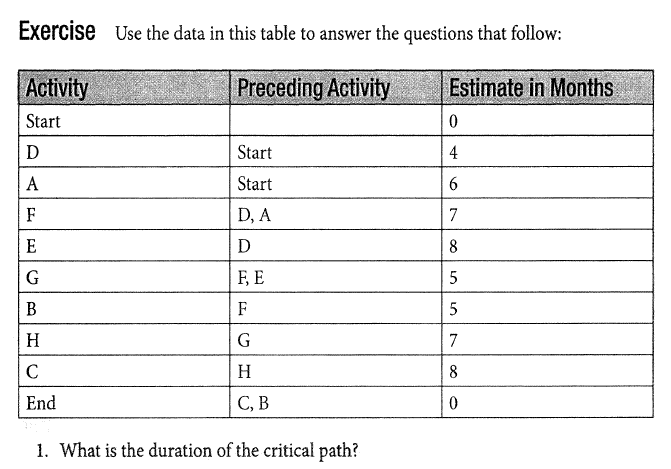 ANS: 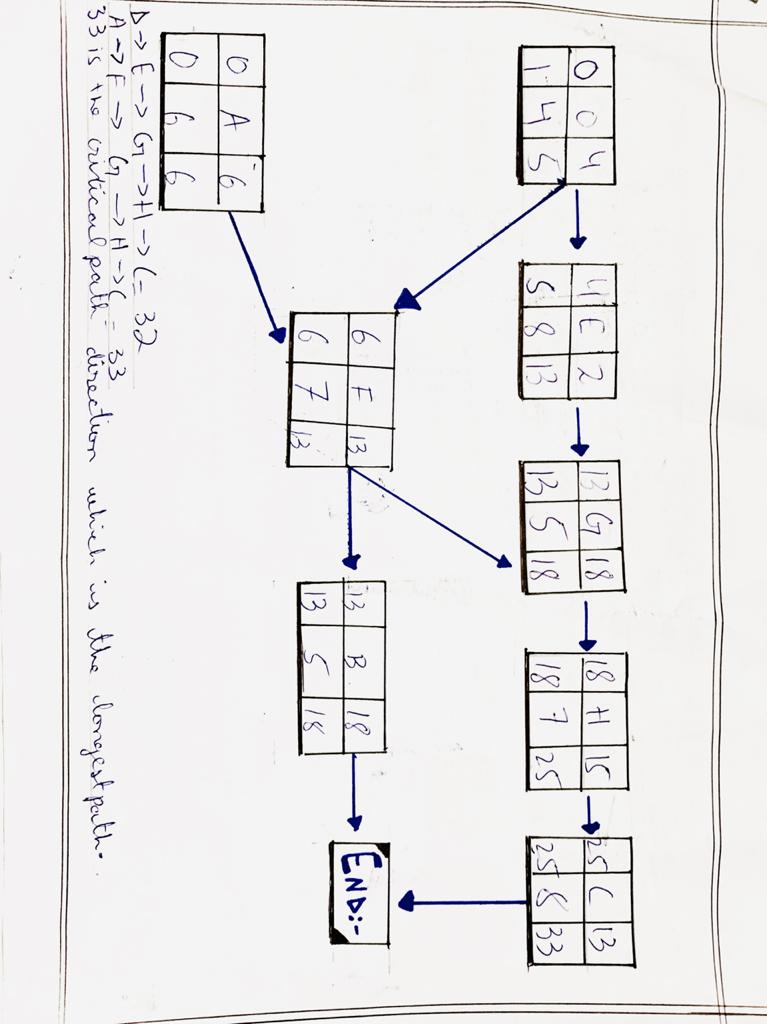 